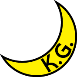 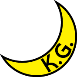 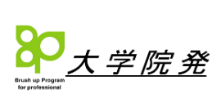 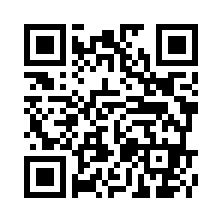 　※　先端科目は、少なくとも１科目は選択必修です。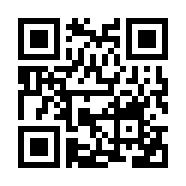 科目名授業時間数基礎科目人的資源とキャリア開発各１２時間基礎科目経営戦略各１２時間基礎科目マーケティング各１２時間基礎科目会計・財務諸表各１２時間発展科目サービス・マーケティング各２３時間２０分発展科目ソーシャル・マネジメント各２３時間２０分発展科目管理会計各２３時間２０分発展科目組織管理各２３時間２０分発展科目情報システム各２３時間２０分先端科目※ホテルマネジメント各２３時間２０分先端科目※地域観光　各２３時間２０分先端科目※インバウンド・マネジメント各２３時間２０分先端科目※サービス・マネジメント各２３時間２０分ＭＩＣＥ・地方観光人材育成プログラム第３期生募集　個別プログラム説明会　参加申込書ＭＩＣＥ・地方観光人材育成プログラム第３期生募集　個別プログラム説明会　参加申込書ＭＩＣＥ・地方観光人材育成プログラム第３期生募集　個別プログラム説明会　参加申込書ＭＩＣＥ・地方観光人材育成プログラム第３期生募集　個別プログラム説明会　参加申込書ＭＩＣＥ・地方観光人材育成プログラム第３期生募集　個別プログラム説明会　参加申込書FAX：　０７９８－５４－６５８１E-mail：tourism_mice@kwansei.ac.jpFAX：　０７９８－５４－６５８１E-mail：tourism_mice@kwansei.ac.jpFAX：　０７９８－５４－６５８１E-mail：tourism_mice@kwansei.ac.jpFAX：　０７９８－５４－６５８１E-mail：tourism_mice@kwansei.ac.jp貴団体名貴社名ふりがな　　　ふりがな　　　ふりがな　　　ふりがな　　　ふりがな　　　ふりがな　　　ふりがな　　　ふりがな　　　貴団体名貴社名所在地〒〒〒〒ＴＥＬＴＥＬ　　　　　　　（　　　　　　　）　　　　　　　（　　　　　　　）所在地〒〒〒〒ＦＡＸＦＡＸ　　　　　　　（　　　　　　　）　　　　　　　（　　　　　　　）参加者氏  名ふりがな　　ふりがな　　参加者所属・役職参加者氏  名参加者所属・役職参加者氏  名E-mail参加希望日第１志望　　 　月 　　日　　　 時から第２志望 　　　月　　　日　　 　時から第２志望 　　　月　　　日　　 　時から第２志望 　　　月　　　日　　 　時から第２志望 　　　月　　　日　　 　時から開催方法開催方法オンライン　　出張対面【資料の事前送付について】　オンラインで参加を希望される方には、事前に説明会資料をお送り申しあげますので、下記の資料送付先の欄に送付希望の住所を　　ご記入ください。上記の所在地への送付を希望される方は　「所在地へ」　とご記入ください。　［資料送付先］　〒【資料の事前送付について】　オンラインで参加を希望される方には、事前に説明会資料をお送り申しあげますので、下記の資料送付先の欄に送付希望の住所を　　ご記入ください。上記の所在地への送付を希望される方は　「所在地へ」　とご記入ください。　［資料送付先］　〒【資料の事前送付について】　オンラインで参加を希望される方には、事前に説明会資料をお送り申しあげますので、下記の資料送付先の欄に送付希望の住所を　　ご記入ください。上記の所在地への送付を希望される方は　「所在地へ」　とご記入ください。　［資料送付先］　〒【資料の事前送付について】　オンラインで参加を希望される方には、事前に説明会資料をお送り申しあげますので、下記の資料送付先の欄に送付希望の住所を　　ご記入ください。上記の所在地への送付を希望される方は　「所在地へ」　とご記入ください。　［資料送付先］　〒【資料の事前送付について】　オンラインで参加を希望される方には、事前に説明会資料をお送り申しあげますので、下記の資料送付先の欄に送付希望の住所を　　ご記入ください。上記の所在地への送付を希望される方は　「所在地へ」　とご記入ください。　［資料送付先］　〒【資料の事前送付について】　オンラインで参加を希望される方には、事前に説明会資料をお送り申しあげますので、下記の資料送付先の欄に送付希望の住所を　　ご記入ください。上記の所在地への送付を希望される方は　「所在地へ」　とご記入ください。　［資料送付先］　〒【資料の事前送付について】　オンラインで参加を希望される方には、事前に説明会資料をお送り申しあげますので、下記の資料送付先の欄に送付希望の住所を　　ご記入ください。上記の所在地への送付を希望される方は　「所在地へ」　とご記入ください。　［資料送付先］　〒【資料の事前送付について】　オンラインで参加を希望される方には、事前に説明会資料をお送り申しあげますので、下記の資料送付先の欄に送付希望の住所を　　ご記入ください。上記の所在地への送付を希望される方は　「所在地へ」　とご記入ください。　［資料送付先］　〒【資料の事前送付について】　オンラインで参加を希望される方には、事前に説明会資料をお送り申しあげますので、下記の資料送付先の欄に送付希望の住所を　　ご記入ください。上記の所在地への送付を希望される方は　「所在地へ」　とご記入ください。　［資料送付先］　〒